ПОСТАНОВЛЕНИЕШУÖМ«01» октября 2018 года                                                                                           № 4/61г. Печора, республика КомиВ соответствии с частью 3 статьи 28 Федерального закона от 06 октября 2003 года № 131-ФЗ «Об общих принципах организации местного самоуправления в Российской Федерации», статьей 22 Устава муниципального образования городского поселения «Печора», частью 7 Порядка организации и проведения  публичных слушаний на территории МО ГП «Печора», утвержденных решением Совета городского поселения «Печора» от 30.09.2013 года № 3-9/42 постановляю:Назначить на 06 ноября 2018 года проведение публичных слушаний по  проекту постановления администрации муниципального района «Печора» «Об утверждении проекта межевания территории».Назначить председательствующим публичных слушаний Латышева Николая Николаевича, заместителя председателя Совета городского поселения «Печора».Опубликовать в газете «Печорское время» настоящее постановление, проект постановления администрации муниципального района «Печора» и объявление о проведении публичных слушаний.Разместить на официальном сайте муниципального района «Печора» в разделе «ГП «Печора» настоящее постановление, проект постановления администрации муниципального района «Печора» и объявление о проведении публичных слушаний.Глава городского поселения «Печора» -председатель Совета поселения                                                                А.И. ШабановГЛАВАГОРОДСКОГО ПОСЕЛЕНИЯ «ПЕЧОРА» - ПРЕДСЕДАТЕЛЬ СОВЕТА ПОСЕЛЕНИЯ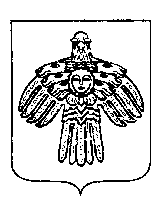 «ПЕЧОРА» КАР ОВМÖДЧÖМИНСА ЮРАЛЫСЬ - СÖВЕТСА ОВМÖДЧÖМИНÖН ВЕСЬКÖДЛЫСЬО проведении публичных слушаний по проекту постановления администрации МР «Печора» 